2020年度四川省攀枝花市胜利水利工程运行中心部门决算目录公开时间：2021年9月13日第一部分 部门概况	1一、基本职能及主要工作	1    二、机构设置	3第二部分 2020年度部门决算情况说明	3一、 收入支出决算总体情况说明	3二、 收入决算情况说明	4 三、 支出决算情况说明	5 四、财政拨款收入支出决算总体情况说明	6五、一般公共预算财政拨款支出决算情况说明	6六、一般公共预算财政拨款基本支出决算情况说明	9七、“三公”经费财政拨款支出决算情况说明	10八、政府性基金预算支出决算情况说明	12九、 国有资本经营预算支出决算情况说明	12十、其他重要事项的情况说明	12第三部分 名词解释	24第四部分 附件	27附件1	27附件2	34第五部分 附表	48一、收入支出决算总表	48二、收入决算表	48三、支出决算表	48四、财政拨款收入支出决算总表	48五、财政拨款支出决算明细表	48六、一般公共预算财政拨款支出决算表	48七、一般公共预算财政拨款支出决算明细表	48八、一般公共预算财政拨款基本支出决算表	48九、一般公共预算财政拨款项目支出决算表	48十、一般公共预算财政拨款“三公”经费支出决算表	48十一、政府性基金预算财政拨款收入支出决算表	48十二、政府性基金预算财政拨款“三公”经费支出决算表……………………48十三、国有资本经营预算财政拨款收入支出决算表	48十四、国有资本经营预算财政拨款支出决算表………………………………48第一部分 部门概况一、基本职能及主要工作（一）主要职能。负责胜利水库、沙坝田水库管理范围内的工程及设施设备管理；承担日常维修养护、运行管理、安全监测、供水调度具体工作；编制汛期调度运行计划、大坝安全应急预案、防汛抢险应急预案并按批准的水库调度规程组织实施；承担权限范围内的水生态保护具体工作。（二）2020年重点工作完成情况。1.精心组织、全力推进攀西科技城生态供水工程。攀西科技城生态供水工程是我市的抗旱应急工程。工程于4月27日开工建设，在确保工程质量和施工安全的前提下，参建各方加班加点昼夜奋战全力推进工程建设，仅用9天时间完成项目主体工程155米直径600毫米管道的铺设安装,比计划工期提前了21天,如期实现了向攀西科技城生态补水的目标。2.开展胜利水库、沙坝田水库大坝安全监测10次，年度检查和特殊检查共19次，节前安全检查4次，汛前、汛中安全检查3次，库区巡视检查32次，日常巡视检查每天1次。并及时分析工况、做好记录，水库动态监管预警系统APP全年巡查工作完成率100%。二是工程工况观测到位。定期对大坝、放水塔、量水堰、浸润线观测孔进行观测，做到测量数据记录准确无误，测量数据比对无异常，确保枢纽工程安全平稳运行。三是设施设备维护到位。对枢纽工程区大坝、放水塔和放空塔、机电设备、闸门及启闭设备、电力设施、附属设施定期开展巡查。发现问题，及时更换和保养，保证设施设备正常运转3.分别修订完善了胜利水库、沙坝田水库2020年度《大坝安全管理应急预案》、《防汛抢险应急案》、《调度规程》，《调度运用计划》、《防洪度汛方案》，公示了“五个责任人”，强化组织领导，分解细化责任，科学调洪蓄水，确保工程安全4.2020年度，大田片区降雨不集中，胜利水库蓄水仅仅1080万方，蓄水严重不足。为保障今冬明春灌区农业用水，我们进一步强化蓄水保水工作。一是严格执行供水计划，科学调度、合理使用水资源；二是采取分时分段、统筹协调、前后兼顾的供水举措，共分15次向灌区7个乡(镇)供水695.4万立方米，覆盖灌面10万余亩。向大河生态补水214万立方米；三是实现了胜利水库、沙坝田水库的联调联动，通过沙坝田水库向胜利水库输水300万立方米，为实施科学合理调度、灌区供水服务、农户增产增收，提供了坚实的水利支撑和保障。预计到年底，胜利水库蓄水1100万立方米，沙坝田水库蓄水320万立方米。5.全年完成项目预算资金736.72万元， 一是投资180余万元实施胜利干渠抗旱工程节水改造项目。工程施工过程中，克服点多、线长、涉及村社多、施工组织难度大等困难，加强沟通协调，新建具有调节蓄水能力的水池、铺设管道、安装闸阀、新建管理房等设施设备，保障渠道运行安全。二是投资225万元实施沙坝田水库除险加固工程。工程于2020年8月17日开工建设，已完成大坝止水带更换、监测钢栈桥建设、后坝坡坝面整治。完成工程投资110万元，预计年内完成。三是投资9.5万元完成胜大引水渠1号隧洞清淤工程，工程清淤总量1.7立方米，确保了两座水库联调联供顺利实施。四是投资27.86万元完成胜利水库水资源涵养林建设，栽种各类林木5200株，成活率达到93%。五是有序推进胜利水库大坝安全鉴定工作，目前已完成了胜利水库大坝安全评价报告的编制工作，并已组织专家进行了审查。6.水环境保护成效明显。一是会同仁和区环保局、大田镇政府等相关部门，建立了水源地保护和联合巡查机制。每年组织相关部门开展2次以上联合巡察，依法打击违规向库区排放生产、生活污水、乱占乱建、违法采砂、破坏隔离设施、非法钓鱼等违法行为，二是加大库区周边环境治理。及时对库周垃圾进行清理，清理库区漂浮物25吨。及时新建、更换隔离防护网、警示标牌等设施，确保库区水清、岸绿、景美，水库水质长期保持三类水质以上。二、机构设置我单位为市水利局下属公益二类事业单位。无下属二级预算单位。第二部分 2020年度部门决算情况说明收入支出决算总体情况说明2020年度收、支总计1246.84万元。与2019年相比，收、支总计增加260.79万元，增长 26.45%。主要变动原因是2019年年末下达的项目资金在2020年完成。（图1：收、支决算总计变动情况图）（柱状图）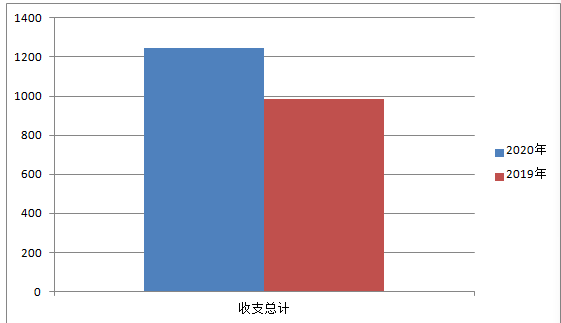 收入决算情况说明2020年本年收入合计952.69万元，其中：一般公共预算财政拨款收入810.69万元，占85.09%；政府性基金预算财政拨款收入142.00万元，占14.91%；上级补助收入0万元，占0%；事业收入0万元，占0%；经营收入0万元，占0%；附属单位上缴收入0万元，占0%；其他收入0万元，占0%。（注：数据来源于财决01表）（图2：收入决算结构图）（饼状图）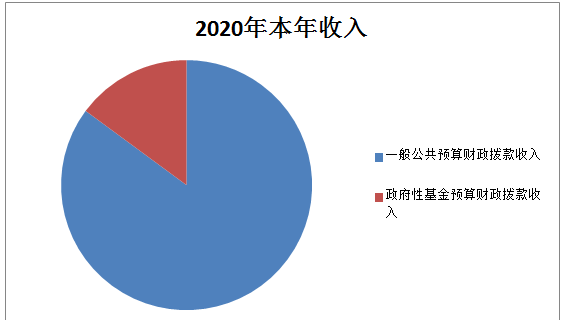 支出决算情况说明2020年本年支出合计1168.71万元，其中：基本支出418.80万元，占35.83%；项目支出749.91万元，占64.17%；上缴上级支出0万元，占0%；经营支出0万元，占0%；对附属单位补助支出0万元，占0%。（注：数据来源于财决04表）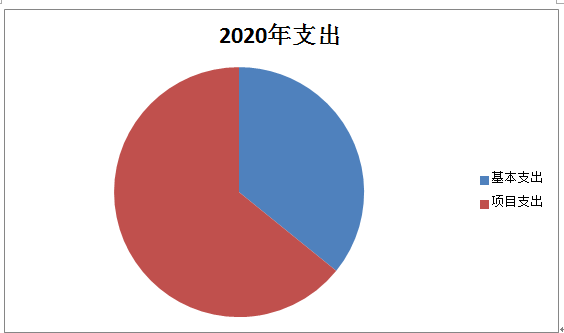 （图3：支出决算结构图）（饼状图）四、财政拨款收入支出决算总体情况说明2020年财政拨款收、支总计1246.84万元。与2019年相比，财政拨款收、支总计各增加260.79万元，增长 26.45%。主要变动原因是2019年年末下达的项目资金在2020年完成。（注：除国有资本经营预算外，数据来源于财决Z01-1表，口径为“总计”数+国有资本经营预算。）（图4：财政拨款收、支决算总计变动情况）（柱状图）五、一般公共预算财政拨款支出决算情况说明（一）一般公共预算财政拨款支出决算总体情况2020年一般公共预算财政拨款支出1026.91万元，占本年支出合计的87.87%。与2019年相比，一般公共预算财政拨款增131.50万元，增长14.69%。主要变动原因是2019年年末下达的项目资金在2020年完成（图5：一般公共预算财政拨款支出决算变动情况）（柱状图）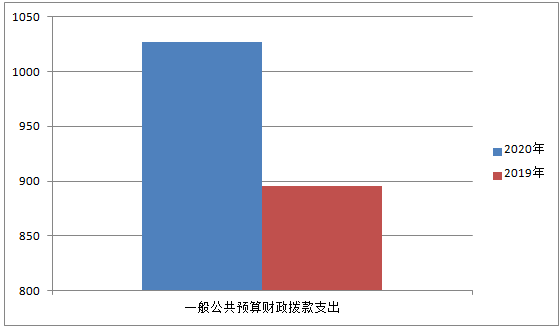 （二）一般公共预算财政拨款支出决算结构情况2020年一般公共预算财政拨款支出1026.91万元，主要用于以下方面:一般公共服务（类）支出2.24万元，占0.22%；教育支出（类）0万元，占0%；科学技术（类）支出0万元，占0%；文化旅游体育与传媒（类）支出0万元，占0%；社会保障和就业（类）支出34.46万元，占3.35%；卫生健康支出0万元，占0%；住房保障支出30.63万元，占2.98%；城乡社区支出112.82万元，占10.99%；农林水支出846.76万元，占82.46%。（罗列全部功能分类科目，至类级。）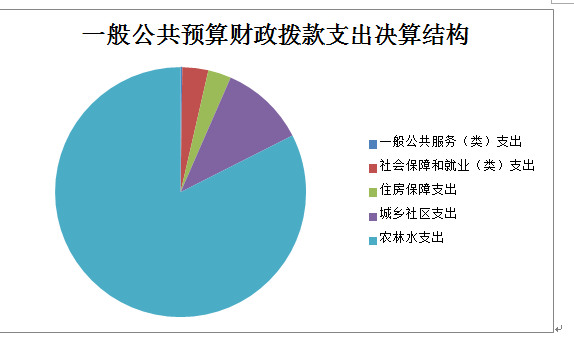 （图6：一般公共预算财政拨款支出决算结构）（饼状图）（三）一般公共预算财政拨款支出决算具体情况2020年一般公共预算支出决算数为1026.91万元，完成预算92.98%。其中：1.一般公共服务—其他组织事务支出: 支出决算为2.24万元，完成预算100%，决算数等于预算数。 2.社会保障和就业—事业单位离退休支出: 支出决算为2.81万元，完成预算100%，决算数等于预算数。3. 社会保障和就业—机关事业单位基本养老保险缴费支出：支出决算为31.65万元，完成预算100%，决算数等于预算数。4.城乡社区支出—其他城乡社区公共设施支出:支出决算为112.82万元，完成预算91.67%，决算数小于预算数的主要原因是当年完成竣工验收后按审核金额付款，审核金额小于合同金额。5.农林水支出—水利工程运行与维护：支出决算为351.46万元，完成预算100%，决算数等于预算数。6.农林水支出—防汛：支出决算为39.80万元，完成预算100%，决算数等于预算数。7.农林水支出—抗旱：支出决算为191.44万元，完成预算95.72%，决算数小于预算数的主要原因是该项目已完工验收，但保证金需在第二年支付。8.农林水支出—其他水利支出：支出决算为264.06万元，完成预算81.82%，决算数小于预算数的主要原因是项目已实施完毕，未办理竣工决算，需在2021年汛期结束后进行验收再支付剩余工程款项。9.住房保障支出—住房公积金：支出决算为30.63万元，完成预算100%，决算数等于预算数。（注：数据来源于财决Z01-1表，罗列全部功能分类科目至项级。上述“预算”口径为调整预算数。增减变动原因为决算数<项级>和调整预算数<项级>比较，与预算数持平可以不写原因。）六、一般公共预算财政拨款基本支出决算情况说明	2020年一般公共预算财政拨款基本支出418.79万元，其中：人员经费374.80万元，主要包括：基本工资101.45万元、津贴补贴27.02万元、绩效工资141.23万元、机关事业单位基本养老保险缴费31.65万元、职工基本医疗保险缴费19.14万元、公务员医疗补助缴费2.00万元、其他社会保障缴费4.08万元、其他工资福利支出13.00万元、 退休费4.58万元、 住房公积金30.63万元、其他对个人和家庭的补助支出等。
　　日常公用经费43.99万元，主要包括：办公费2.75万元、印刷费0.37万元、水费0.6万元、电费1.71万元、邮电费1.21万元、差旅费3.13万元、维修（护）费0.48万元、培训费1.18万元、公务接待费0.47万元、工会经费5.14万元、福利费14.41万元、公务用车运行维护费3.54万元、其他商品和服务支出8.99万元等。（注：数据来源于财决07表，根据本部门实际支出情况罗列全部经济分类科目。）七、“三公”经费财政拨款支出决算情况说明（一）“三公”经费财政拨款支出决算总体情况说明2020年“三公”经费财政拨款支出决算为4.01万元，完成预算53.25%，决算数小于预算数的主要原因是公务用车修理费未结账。（注：上述“预算”口径为调整预算数，包括政府性基金支出决算情况。）（二）“三公”经费财政拨款支出决算具体情况说明2020年“三公”经费财政拨款支出决算中，因公出国（境）费支出决算0万元，占0%；公务用车购置及运行维护费支出决算3.54万元，占88.28%；公务接待费支出决算0.47万元，占11.72%。具体情况如下：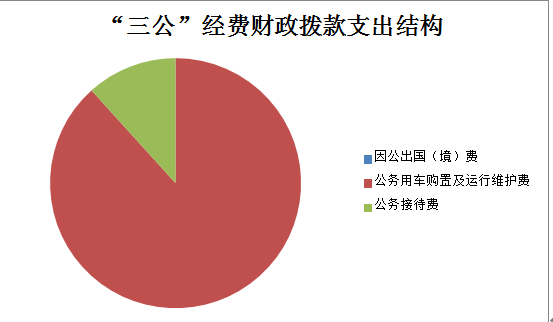 （图7：“三公”经费财政拨款支出结构）（饼状图）1.因公出国（境）经费支出0万元，无预算。2.公务用车购置及运行维护费支出3.54万元,完成预算52%。公务用车购置及运行维护费支出决算比2019年减少2.51万元，下降41.45%。主要原因是年底修理费未结账付款。其中：公务用车购置支出0万元。截至2020年12月底，单位共有公务用车3辆，其中：轿车1辆、特种专业技术用车2辆公务用车运行维护费支出3.57万元。主要用于水库渠道巡查等所需的公务用车燃料费、维修费、过路过桥费、保险费等支出。3.公务接待费支出0.46万元，完成预算67%。公务接待费支出决算比2019年增加0.37万元，增长369.7%。主要原因是为了加强水利部门业务交流讨论学习，更好的开展工作，使水利管理工作上一个新的台阶其中：国内公务接待支出0.46万元，主要用于用餐费。国内公务接待4批次，17人次（不包括陪同人员），共计支出0.46万元，具体内容包括：接待米易县晃桥水利工程运行中心到我单位交流学习水库调度管理工作；接待木里藏族自治县水利局等到我单位交流学习防汛抗旱管理、汛期水库管理及水库调度管理工作产生的费用。无外事接待支出。八、政府性基金预算支出决算情况说明2020年政府性基金预算拨款支出141.79万元。国有资本经营预算支出决算情况说明2020年国有资本经营预算拨款支出0万元。十、其他重要事项的情况说明（一）机关运行经费支出情况无机关运行经费支出。（注：数据来源于财决附03表）（二）政府采购支出情况2020年，政府采购支出总额548.01万元，其中：政府采购货物支出0万元、政府采购工程支出548.01万元、政府采购服务支出0万元。主要用于干渠节水改造、沙坝田水库除险加固工程。授予中小企业合同金额548.01万元，占政府采购支出总额的100%，其中：授予小微企业合同金额548.01万元，占政府采购支出总额的100%。（注：数据来源于财决附03表）（三）国有资产占有使用情况截至2020年12月31日，我中心共有车辆3辆，其中：主要领导干部用车0辆、机要通信用车0辆、应急保障用车0辆、其他用车1辆、特种专业技术用车2辆。 单价50万元以上通用设备0台（套），单价100万元以上专用设备0台（套）。（注：数据来源财决附03表，按部门决算报表填报数据罗列车辆情况。）（四）预算绩效管理情况。根据预算绩效管理要求，本单位在年初预算编制阶段，组织对维修养护经费、运行管理费等项目开展了预算事前绩效评估，对4个项目编制了绩效目标，预算执行过程中，选取4个项目开展绩效监控，年终执行完毕后，对4个项目开展了绩效目标完成情况自评。本单位按要求对2020年部门整体支出开展绩效自评，从评价情况来看，2020年在主管部门的指导下，中心领导亲自挂帅监督项目实施推进，科室负责人负责落实项目各项措施，岗位责任人各司其职，按程序有序推进。较好的完成了各项项目实施。 1.项目绩效目标完成情况。
    本部门在2020年度部门决算中反映维修养护经费、运行管理费、沙坝田水库除险加固、干渠节水改造4个项目绩效目标实际完成情况。 （1）维修养护经常项目绩效目标完成情况综述。项目全年预算数80万元，执行数为80万元，完成预算的100%。通过项目实施，完成两座水库的枢纽、渠道工程维修养护。确保水库水利工程安全、保护饮用水源、提高水质、促进社会稳定。发现的问题：维修养护具有不确定性，只能在需要维修养护的项目中挑选最紧迫、最必要的项目进行维修。因此，实施的项目和年初申报的维修养护项目有一定的差异。下一步改进措施：下一步，我中心将更加细致地做好调查研究，对将要实施的项目做出科学预叛，尽可能地保证项目建设不偏离绩效目标。（2）运行管理费项目绩效目标完成情况综述。项目全年预算数60万元，执行数为60万元，完成预算的100%。通过项目实施，保障胜利水利工程中心正常开展工作、提升单位管理质量。  （3）沙坝田水库除险加固项目绩效目标完成情况综述。项目全年预算数223.48万元，执行数为190.16万元，完成预算的85%。通过项目实施，消除了水库安全隐患，完善了工程管理设施，保障了工程安全度汛，保障了水库下泄生态流量，促进了下游河道生态恢复；改善了农田灌溉、人畜饮水等生产生活条件，促进了灌区农村经济持续稳定发展，也能促进灌区农村产业结构调整，促进农民增收，帮助群众脱贫致富，维护社会稳定；同时，项目的实施也为下游河道沿线森林草原防灭火设施提供用水需求。总之，通过对本项目的实施完成，既有显著的经济效益，又有巨大的社会效益了。 （4）胜利水库干渠抗旱节水改造项目绩效目标完成情况综述。项目全年预算200万元，执行数为191.44万元，完成预算的95.72%。通过项目实施，增强了灌区农业抵御自然灾害风险及通过综合生产的能力，改善了农田灌溉、人畜饮水等生产生活条件，提高了农作物产量，促进了灌区农村经济持续稳定发展，也能促进灌区农村产业结构调整，促进农民增收，帮助群众脱贫致富，维护社会稳定。同时，项目的实施也是积极探索和引导群众开发商品农业的新路子。项目实施后，一是直接改善灌区灌面4500亩， 使2500余名群众受益；二是每年至少能节约30万m3水量用于补充攀西科技城生态用水的不足，推动攀枝花市“两城”建设，实现攀枝花市政府提出的以新发展理念推动产业转型升级战略目标。2.部门绩效评价结果。本部门按要求对2020年部门整体支出绩效评价情况开展自评，《市胜利水利工程运行中心2020年部门整体支出绩效评价报告》见附件（附件1）。本部门自行组织对维修养护经费项目、运行管理经费项目、沙坝田水库除险加固项目、干渠节水改造项目开展了绩效评价，《维修养护经费项目2020年绩效评价报告》等报告见附件（附件2）。（非涉密部门均需公开部门整体支出评价报告，部门自行组织的绩效评价情况根据部门实际公开，若未组织项目绩效评价，则只需说明部门整体支出绩效评价情况）名词解释1.财政拨款收入：指单位从同级财政部门取得的财政预算资金。2.事业收入：指事业单位开展专业业务活动及辅助活动取得的收入。3.经营收入：指事业单位在专业业务活动及其辅助活动之外开展非独立核算经营活动取得的收入。4.其他收入：指单位取得的除上述收入以外的各项收入。 5.使用非财政拨款结余：指事业单位使用以前年度积累的非财政拨款结余弥补当年收支差额的金额。 6.年初结转和结余：指以前年度尚未完成、结转到本年按有关规定继续使用的资金。 7.结余分配：指事业单位按照会计制度规定缴纳的所得税、提取的专用结余以及转入非财政拨款结余的金额等。8、年末结转和结余：指单位按有关规定结转到下年或以后年度继续使用的资金。9.一般公共服务（类）组织事务（款）其他组织事务支出（项）：指其他用于中国共产党组织部门的事务支出。　　10.社会保障和就业支出（类）人力资源和社会保障管理事务（款）其他人力资源和社会保障管理事务支出（项）：指其他用于人力资源和社会保障管理事务方面的支出。11.社会保障和就业支出（类）行政事业单位离退休（款）未归口管理的行政单位离退休（项）：指未实行归口管理的行政单位（包括实行公务员管理的事业单位）开支的离退休支出。12.社会保障和就业支出（类）行政事业单位离退休（款）机关事业单位基本养老保险缴费支出（项）：指机关事业单位实施养老保险制度由单位缴纳的基本养老保险费支出。13.城乡社区支出（类）国有土地使用权出让收入及对应专项债务收入安排的支出（款）土地开发（项）：指地方政府用于前期土地开发性支出以及现前期土地开发相关的费用等支出。14.农林水支出（类）水利（款）水利工程运行与维护（项）：指水利系统用于江、河、湖、滩等治理工程运行与维护方面的支出，以及纳入预算管理的水利工程管理单位的支出。15.农林水支出（类）水利（款）防汛（项）：指反映防汛业务支出。有关事项包括防汛物资购置管护，防汛通信设施设备、网络系统、车船设备运行维护，防汛值班、水情报汛、防汛指挥系统运行维护、水毁修复以及防汛组织（如防汛预案编制、检查、演习、宣传、会议等），汛期调用民工及劳动保护，水利设施灾后重建，退田还湖，蓄滞洪区补偿，水情、雨情、决策支持，防汛视频会商，山洪灾害防治等。16.农林水支出（类）水利（款）抗旱（项）：反映抗旱业务支出。有关事项包括旱情监测及报旱，抗旱预案编制修订，抗旱物资购置管护，抗旱设施设备运行维护，抗旱应急水源建设以及对各级抗旱服务组织的补助等。17.农林水支出（类）水利（款）其他水利支出（项）：指反映其他用于水利方面的支出。18.住房保障支出（类）住房改革支出（款）住房公积金（项）：指反映行政事业单位按人事、财政部门规定的基本工资和津贴补贴以及规定比例为职工缴纳的住房公积金。19.基本支出：指为保障机构正常运转、完成日常工作任务而发生的人员支出和公用支出。20.项目支出：指在基本支出之外为完成特定行政任务和事业发展目标所发生的支出。 21.经营支出：指事业单位在专业业务活动及其辅助活动之外开展非独立核算经营活动发生的支出。22.“三公”经费：指部门用财政拨款安排的因公出国（境）费、公务用车购置及运行费和公务接待费。其中，因公出国（境）费反映单位公务出国（境）的国际旅费、国外城市间交通费、住宿费、伙食费、培训费、公杂费等支出；公务用车购置及运行费反映单位公务用车车辆购置支出（含车辆购置税）及租用费、燃料费、维修费、过路过桥费、保险费等支出；公务接待费反映单位按规定开支的各类公务接待（含外宾接待）支出。第四部分 附件附件1攀枝花市胜利水利工程运行中心2020年部门整体支出绩效评价报告 一、部门概况攀枝花市胜利水库管理所成立于1992年，2007年水管体制改革经费形式调整为全额拨款事业单位。根据攀编发[2019]87号文件，2019年7月攀枝花市胜利水库管理所更名为攀枝花市胜利水利工程运行中心，为市水利局下属公益二类事业单位。中心主要职能是负责胜利水库、沙坝田水库管理范围内的工程及设施设备管理；承担日常维修养护、运行管理、安全监测、供水调度具体工作；编制汛期调度运行计划、大坝安全应急预案、防汛抢险应急预案并按批准的水库调度规程组织实施；承担渠道管理及灌区供水服务;承担权限范围内的水生态保护具体工作。中心下设4个科室：办公室、胜利管理科、沙坝田管理科、综合计划科。现有在职人员30人、退休人员3人。截止到2020年12月31日止，我所资产总计6083.88万元，其中流动资产172.95万元、固定资产7592.86万元、固定资产累计折旧2306.81万元、固定资产净值5286.05万元、无形资产650.78万元、无形资产累计摊销52.71万元、无形资产净值598.07万元。 二、部门资金基本情况（一）年初部门预算安排及支出情况 2020年年初预算安排551.31万元，追加预算401.38万元，年初结余294.14万元。全年支出1168.70万元基本支出安排及使用情况2020年基本支出年初预算安排403.31万元，人员经费358.53万元、日常公用经费44.78万元。当年因人员增加，追加经费15.48万元。实际使用418.79万元，人员经费使用374.80万元、日常公用经费使用43.99万元。 2、部门预算项目安排及支出情况2020年年初部门预算项目安排148.00万元，其中： 一般公共预算项目支出8.00万元 (2130399-其他水利支出-援藏援彝干部人才补助经费8.00万元）；政府性基金支出项目预算安排140.00万元（2120802-土地开发支出-维修养护经费80万元、运行管理费-60万元）。部门预算项目安排的资金已全部使用。（二）追加预算安排及支出情况2020年人员经费追加预算24.57万元，其中： 因公招及调入而增加人员6人追加工资等15.48万元。项目经费追加预算385.90万元 。其中：省级水利救灾资金223.48万元、9.19洪灾水毁恢复工程123.07万元、农业水价综合改革奖补资金2.00万元、胜利水库大坝安全鉴定服务费及地勘费37.35万元。（三）专项资金安排及支出情况1、资金安排情况：2020年下达项目资金533.90万元，其中：土地开发支出142.00万元、 其他城乡社区公共设施支出123.07万元、其他水利支出268.83万元。年初项目结余资金294.14万元，其中：土地开发支出：0.44万元、抗旱200.00万元、防汛 39.80万元、其他水利支出53.90万元。 2、支出情况：（1）土地开发支出支付：141.79万元①运行管理费支出80万元：用于办公楼维修维护监控网络设备及办公设备运行及维护费、防汛演练、业务培训 、防汛值班工作、两座水库的值班楼及跃进水库管理房的零星维修维护、浪渣清捞清运、安全环保及水环境综合治理的广告宣传等。②维修养护经费支出59.79万元：用于建设沙坝田水库打井、蓄水池、供水及管网；维修改造完成沙坝田水库用电线路、高压电缆等；对大坝坝坡除草，闸门、启闭机、钢绳等维修养护，水库绿化管护，渠道维修养护等。③农业水价综合改革奖补资金支出2万元：用于奖励积极践行节约用水的灌区部分用水乡(镇)和用水户。（2）抗旱支出：191.44万元	用于胜利水库干渠抗旱工程节水改造：建设新建蓄水池3个； 新建引水管道2734.35m ；新增闸阀70个及DN630蝶阀(0.8MPA)1套和1330mm×970mm×6mm节制闸3套，管理房4座。（3）防汛：39.8万元用于支付竣工验收后的“9.19”洪灾水毁修复一期工程尾款。（4）其他水利支出：264.06万元①水资源保护涵养林建设项目支出27.86万元：用于水资源涵养林建设的管护费。②水库动态预警监管系统建设支出0.69万元：用于支付该项目到期的质量保证金。③胜利水库大坝安全鉴定服务费及地勘费支出37.35万元：按合同约定项目完工一年后支付胜利水库大坝安全鉴定项目的质保金。④援藏援彝人才补助经费支出8.00万元：用于支付援藏援彝人员生活补助等。⑤沙坝田水库除险加固工程支出190.16万元：用于修建自动化监测系统、更换橡胶止水带、信息化建设云平台、闸室整治、修建防汛抢险道路、修建巡检钢栈道、量水堰整治、库尾拦污绳等8项内容。(5)其他城乡社区公共设施支出112.82万元：用于支付竣工验收后的9.19洪灾水毁修复二期工程款。三、绩效目标完成情况分析根据绩效目标及指标值逐项分析。（一）市级财政资金绩效目标完成情况1.年初部门预算绩效目标完成情况（1）水利工程运行与维护—运行管理费完成仁和办公区办公楼、胜利水库值班楼、沙坝田水库值班房的维修维护，购置办公家具、三条光纤租赁及网络通讯、完成对监控网络设备及办公设备的运行维护、完成防汛演练两次、业务培训及防汛值班工作、完成渠道的日常管护、跃进水库管理房的看护、及浪渣清理清运等工作。达到水库管理标准化、规范化，使职工满意度达到95%以上。（2）其他水利支出-援藏援彝干部人才补助经费按时按量完成对援藏援彝人员的生活补助等发放工作, 充分发挥援藏援彝干部人才在推进藏区彝区脱贫攻坚的重要作用,援彝人员满意度100%。（3）土地开发支出-维修养护经费已按计划按时完成饮水深井取水工程； 闸门及启闭机等维修养护； 防汛抢险道路维修改造； 坝坡除草、白蚁防治； 工程运行用电、绿化管护等；防汛抗旱抢险、渠道管护经费。饮水深井取水工程已完成，达到饮用水标准，保障水库管理人员身体健康； 闸门及启闭机等维修养护已完成，保证设施、设备正常运行； 坝坡除草、白蚁防治已完成，消除不安全隐患，便于巡查管理； 工程运行用电、绿化管护等已完成，保证安全用电，保护环境，防止水土流失； 防汛物资储备、演练、渠道管护已完成，保障水库汛期安全运行； 抽水设施改造、消防设施设备安装已完成。综上，项目基本按照计划的绩效指标实施并完成，完成质量较好。灌区及服务对象满意度达到90%以上。2.市级专项（项目）资金绩效目标完成情况（1）土地开发支出—  农业水价综合改革奖补资金用于奖励积极践行节约用水的灌区部分用水乡(镇)和用水户，该项目的实施可以促进灌区农业生产发展，在供水工程中实现用水有序，节约用水的目的。灌区用水户满意度达到95%以上。（2）其他水利支出—水资源保护涵养林建设已按合同约定完成绿化树木栽植、水质建设、灌溉系统建设。项目实施后可促进水库水源地保护、防止水土流失。按合同约定支付当年管护费。（二）上级专项（项目）资金绩效目标完成情况（1）抗旱资金—胜利水库干渠抗旱工程节水改造该项目实施有效的改善项目区争水、抢水、偷水情况，最大程度保护干渠不受破坏，进一步提高灌区群众节约用水意识，规范灌区用水秩序，使有限水资源发挥最大经济社会效益，对促进农民增收、农业增产、农村增效有积极意义。且本项目实施后，初步估计每年能节约胜利水库水量30万m3，节约的水量可以通过阿署达支渠至巴斯箐斗渠再引至攀西科技城作生态用水。灌区及服务对象满意度达到90%以上。（2）其他水利支出—沙坝田水库除险加固工程项目的建成，消除了水库安全隐患，完善了工程管理设施，保障了工程安全度汛，保障了水库下泄生态流量，促进了下游河道生态恢复；改善了农田灌溉、人畜饮水等生产生活条件，促进了灌区农村经济持续稳定发展，也能促进灌区农村产业结构调整，促进农民增收，帮助群众脱贫致富，维护社会稳定；同时，项目的实施也为下游河道沿线森林草原防灭火设施提供用水需求。灌区群众及服务对象满意度达到90%以上（三）自评结论2020年在主管部门的指导下，中心领导亲自挂帅监督项目实施推进，科室负责人负责落实项目各项措施，岗位责任人各司其职，按程序有序推进。较好的完成了各项项目实施。四、偏离绩效目标的原因和下一步改进措施因我中心管理范围大，管理渠道长，维修养护项目点多线长面广，在管理过程中会有需要及时维修的工程及设施设备项目和因汛期会产生无法预料的水毁项目，维修养护具有不确定性，只能在需要维修养护的项目中挑选最紧迫、最必要的项目进行维修。因此，实施的项目和年初申报的维修养护项目有一定的差异。下一步，我中心将更加细致地做好调查研究，对将要实施的项目做出科学预判，尽可能地保证项目建设不偏离绩效目标。附件2攀枝花市胜利水利工程运行中心维修养护经费2020年绩效评价报告一、项目概况（一）项目基本情况。1、项目单位基本情况攀枝花市胜利水利工程运行中心，为市水利局下属公益二类事业单位，中心内设4个科室：办公室、胜利管理科、沙坝田管理科、综合计划科，现有在职人员25人、退休人员2人。主要职能是负责胜利水库、沙坝田水库管理范围内的工程及设施设备管理；承担日常维修养护、运行管理、安全监测、供水调度具体工作；编制汛期调度运行计划、大坝安全应急预案、防汛抢险应急预案并按批准的水库调度规程组织实施；承担权限范围内的水生态保护具体工作。2．项目立项、资金申报的依据。攀枝花市胜利水利工程运行中心作为胜利水库和沙坝田两座水库的管理单位，为保障水库工程安全，以及下游数十万人民群众生命财产安全，对水库工程的日常管理需经常性的检查、维修、养护，及时发现、排除险情。根据《四川省水利工程管理条例》，公益性水利工程所需的运行、管理、维修养护、水毁修复、续建配套、更新改造经费，按照水利工程隶属关系，纳入同级财政预算3．资金管理办法制定情况，资金支持具体项目的条件、范围与支持方式概况。中心维修养护经费严格按照财务管理制度专款专用，按照市财政划拨资金进行支付。4．资金分配的原则及考虑因素。项目预算的编制遵循统筹规划，合理安排，突出重点的原则，资金主要用于胜利水库和沙坝田两座水库的枢纽工程及渠道的维修养护。（二）项目绩效目标。1．项目主要内容。对胜利水库和沙坝田水库进行维修养护，主要内容：建设沙坝田水库打井、蓄水池、供水及管网；维修改造完成沙坝田水库用电线路、高压电缆等；对大坝坝坡除草，闸门、启闭机、钢绳等维修养护，水库绿化管护，渠道维修养护，防汛物料储备、演练等工作。2．项目应实现的具体绩效目标，包括目标的量化、细化情况以及项目实施进度计划等。2020年完成胜利水库和沙坝田水库枢纽、渠道工程维修养护，确保水库安全运行。3．分析评价申报内容是否与实际相符，申报目标是否合理可行。维修养护经费申报内容与实际相符，申报目标合理可行。 二、项目资金申报及使用情况（一）项目资金申报及批复情况。说明项目资金申报、批复及预算调整等程序的相关情况。攀枝花市胜利水利工程运行中心2020年度维修养护经费预算申报金额为80万元。根据《攀枝花市财政局 关于 2020 年市级部门预算的批复》（攀财资预[2020]3号文），维修养护经费年初预算批复为80万元。（二）资金计划、到位及使用情况（可用表格形式反映）。1．资金计划。攀枝花市胜利水利工程运行中心2020年度维修养护经费资金计划为80万元，均为攀枝花市财政资金。2．资金到位。根据《攀枝花市财政局 关于 2020 年市级部门预算的批复》（攀财资预[2020]3号文），市财政下达维修养护经费为80万元，截止评价时维修养护经费实际到位80万元，资金到位率100%。3．资金使用。统计截止评价时点维修养护经费实际使用为80万元，资金使用率100%。（三）项目财务管理情况。攀枝花市胜利水利工程运行中心2020年度维修养护资金管理严格遵守相关法律法规，严格执行财务管理制度，对项目专项资金实行单独核算、专款专用的原则，无专项资金被挤占、截留和挪用现象。三、项目实施及管理情况结合项目组织实施管理办法，重点围绕以下内容进行分析评价，并对自评中发现的问题分析说明。项目组织架构及实施流程。维修养护项目由科室负责人向领导班子做出初步规划汇报后，由中心主任办公会讨论决定项目是否实施。（二）项目管理及监管情况。项目在招投标、政府采购、公示、建设、验收等各个环节，严格按照《工程项目管理制度》执行，项目招标根据资金大小，按照招投标法以及政府采购法有关规定执行。财政对其事前、事中、事后全程监管。四、项目绩效情况	（一）项目完成情况。1、数量情况2020年预算计划数量指标6项，主要（1）饮水深井取水工程；（2）闸门及启闭机等维修养护；（3）防汛抢险道路维修改造；（4）坝坡除草、白蚁防治；（5）工程运行用电、绿化管护等（6）防汛抗旱抢险、渠道管护经费。实际完成6项，其中防汛抢险道路维修改造未实施，计划下一步纳入胜利水库除险加固实施。根据实际情况，增加了抽水设施改造、消防设施设备安装。2、质量情况（1）饮水深井取水工程已完成，达到饮用水标准，保障水库管理人员身体健康；（2）闸门及启闭机等维修养护已完成，保证设施、设备正常运行；（3）坝坡除草、白蚁防治已完成，消除不安全隐患，便于巡查管理；（4）工程运行用电、绿化管护等已完成，保证安全用电，保护环境，防止水土流失；（5）防汛物资储备、演练、渠道管护已完成，保障水库汛期安全运行；（6）抽水设施改造、消防设施设备安装已完成。综上，项目基本按照计划的绩效指标实施并完成，完成质量较好。3、时效情况截止2020年12月底，项目全部完成，完成率100%。4、成本情况截止2020年12月底，项目资金实际到位80万元，实际使用80万元，项目的预期设定目标及资金使用均控制在预算范围内。（二）项目效益情况。1、项目实施的社会效益分析2020年完成了胜利水库和沙坝田两座水库枢纽工程及渠道的维修养护，确保水库水利工程安全、保护饮用水源、提高水质、促进社会稳定。2、满意度指标完成情况分析对项目区发放了20分满意度调查问卷，回收20份调查问卷，满意度99%。五、评价结论及建议（一）评价结论。根据对项目绩效评价指标体系各项指标的分析，综合认为，2020年在主管部门的指导下，中心领导亲自挂帅监督项目实施推进，科室负责人负责落实项目各项措施，岗位责任人各司其职，按程序有序推进，较好的完成了维修养护项目实施，达到了预期目标。（二）存在的问题。维修养护具有不确定性，只能在需要维修养护的项目中挑选最紧迫、最必要的项目进行维修。因此，实施的项目和年初申报的维修养护项目有一定的差异。（三）相关建议。下一步，我中心将更加细致地做好调查研究，对将要实施的项目做出科学预判，尽可能地保证项目建设不偏离绩效目标。攀枝花市胜利水利工程运行中心运行管理经费2020年绩效评价报告 一、项目概况（一）项目基本情况。根据《中共攀枝花市委机构编制委员会关于攀枝花市胜利水库管理所更名的批复（攀编发〔2019〕87号）》明确的主要职责和《攀枝花市胜利水利工程运行中心职能职责及内设机构职能职责》、《中共攀枝花市委机构编制委员会关于调整市水务局所属事业单位有关机构编制事项的通知（攀编发〔2016〕8号）》精神，明确我单位为财政全额拨款公益二类事业单位，事业编制31名。现在职职工30名，退休职工3名。为保证机构正常运转，发挥水管单位公益职能，促进经济社会发展，实施以下项目，本项目实施地位于市胜利水利工程运行中心（仁和区仁和镇、大田镇、啊喇乡）。 （二）项目绩效目标。1．项目主要内容。实施办公楼维修维护、购置了办公家具、支付三条光纤租赁及网络通讯费用、监控网络设备及办公设备运行及维护费、防汛演练、业务培训 、防汛值班工作、两座水库的值班楼及跃进水库管理房的零星维修维护、浪渣清捞清运、安全环保及水环境综合治理的广告宣传等项目2．项目应实现的具体绩效目标：保障中心整体工作正常运转、保障水库工程安全运行。保障下游群众生命财产安全。充分发挥水库工程综合效益。 通过以上项目实施，正常履行我单位职能职责，贯彻落实上级部门各项工作要求，确保水库平稳运行、安全度汛，实现灌区农民增收、经济社会稳定，力争建设成为全市水库标准化管理的行业标杆。3．项目实际使用和申报内容一致。 二、项目资金申报及使用情况（一）项目资金申报及批复情况。根据攀财资预[2021]1号文，该项目年初预算批复为60万。 （二） 资金使用情况 。1．资金计划。攀枝花市胜利水利工程运行中心运行管理费资金计划60万元，均为攀枝花市财政资金。2．资金到位。根据《攀枝花市财政局 关于 2020 年市级部门预算的批复》（攀财资预[2020]3号文），市财政下达我中心运行管理经费为60万元，截止评价时维修养护经费实际到位60万元，资金到位率100% 。 3．资金使用。统计截止评价时点维修养护经费实际使用为60万元，资金使用率100%。（三）项目财务管理情况。我中心财务管理制度健全， 财务人员严格按照财务管理制度执行，并严格按照会计制度进行核算， 账务处理及时。 三、项目绩效情况（一）项目完成情况。（1）数量情况：我中心 2020年完成仁和办公区办公楼、胜利水库值班楼、沙坝田水库值班房的维修维护，购置办公家具、三条光纤租赁及网络通讯、完成对监控网络设备及办公设备的运行维护、完成防汛演练两次、业务培训及防汛值班工作、完成渠道的日常管护、跃进水库管理房的看护、及浪渣清理清运工作。（2） 质量情况：工程及设备的维修维护质量合格、技能培训合格、值班值守在岗率100%；水质标准达到Ⅲ类及以上。（3） 时效情况：截至2020年12月底，完成运行管理费各项目的实施。（二）项目效益情况。（1）经济效益 ：完成非税收入177.15万（2）社会效益 ：保障用水、保证水库安全运行、解决仁和灌区群众生产生活用水、保障人饮安全 。（3）生态效益 ：水质达标，提供水库下游河流生态流量，保障森林防灭火需水。服务对象满意度 ：群众满意度≥95% 五、评价结论及建议（一）评价结论。2020年顺利的完成了运行管理费项目的实施。保障了本部门机构的正常运转、较好的完成日常工作任务（二）存在的问题及建议。加强预算编制，完善 各项管理制度，提高财政资金使用效益。攀枝花市胜利水利工程运行中心沙坝田水　库除险加固项目2020年绩效评价报告一、项目基本情况(一) 项目背景2019年12月，根据《水库大坝安全评价导则》（SL258—2017）及《水库大坝安全鉴定办法》（水建管〔2003〕271号），邯郸市水利水电勘测设计研究院完成了《攀枝花大竹河水利工程一期项目沙坝田水库安全鉴定报告》，鉴定结论沙坝田水库大坝为二类坝，需要进行除险加固。2020年3月，攀枝花市水利局下达了《沙坝田水库大坝安全鉴定报告书》。2020年5月，我中心通过公开竞选方式委托广东粤水电勘测设计有限公司编制了《攀枝花市大竹河水利工程一期项目沙坝田水库除险加固工程初步设计报告》。2020年6月，攀枝花市水利局以攀水函［2020］112号下达了批复，同意整治方案。(二) 项目主要内容本次工程主要建设内容为：对大坝渗流、渗流量、水平位移、垂直位移釆用安全自动化监测系统，在下游坝坡检测墩设置纵向钢结构巡检通道155m；后边坡勾缝、清理后边坡杂草；更换老沙坝田坝顶1592.4m至1624.5m的止水带；整治大坝防浪墙；对溢洪道、冲砂涵洞、放水涵洞启闭钢绳打油，对启闭机进行除锈除尘维护，对启闭机层地板进行防滑处理250m2，增设50kw自动（带手动）启闭系统的柴油发电机组；整治3.5m宽防汛抢险道路350m；增设石刻水库名称标识；库尾设置浮筒式拦污绳；对量水堰两岸进行防渗处理，四周增设挡水墙，避免雨水进入量水堰渠道。二、项目实施2020年6月，攀枝花市水利局以攀水函〔2020〕112号文下达批复总投资253.12万元，资金来源为中央和省级财政水利发展资金。2020年1月，攀枝花市财政局、攀枝花市水利局《关于下达2020年中央和省级财政水利发展资金预算的通知》攀财农资〔2020〕2号，下达2020年中央和省级财政水利发展资金225万元。项目于2020年8月23日开工，2020年12月22日主体工程完工，2021年1月8日通过合同工程完工验收，2021年3月底完成蓄水验收，按照规定计划于2021年底完成竣工验收。我中心作为项目实施单位，精心组织和实施了本项目。一是成立专门领导小组；二的严格按水利基本建设程序办事；三是贯彻落实项目法人制、招标投标制、建设监理制和合同管理制等；四是从严把关，加强工程质量和安全管理；五是切实加强工程财务管理。 三、项目绩效目标项目的建成，消除了水库安全隐患，完善了工程管理设施，保障了工程安全度汛，保障了水库下泄生态流量，促进了下游河道生态恢复；改善了农田灌溉、人畜饮水等生产生活条件，促进了灌区农村经济持续稳定发展，也能促进灌区农村产业结构调整，促进农民增收，帮助群众脱贫致富，维护社会稳定；同时，项目的实施也为下游河道沿线森林草原防灭火设施提供用水需求。总之，通过对本项目的实施完成，既有显著的经济效益，又有巨大的社会效益。攀枝花市胜利水利工程运行中心抗旱节水改造项目2020年绩效评价报告一、项目基本情况(一) 项目背景胜利水库干渠沿大河右岸布置，行进于大河右岸半山腰中，渠首与胜利水库放水隧洞出口相连，渠尾通过向阳隧洞到达金沙江右岸灌区，全长18.763Km，其中隧洞23座共长16.2365Km,明渠暗拱共长1.6375Km,涵洞12座共长0.281Km，暗涵5处共长0.116Km，渡槽6座共长0.492Km。干旱缺水始终制约着灌区农村经济发展，干支渠渠系工程配套不很完善，加之处于石英闪长岩风化区，土质沙化严重，输水存在严重的跑、漏、渗现象，造成渠系水利用率级低，旱季输水过程中，农户争水抢水偷水现象时有发生，由此引发灌区用水矛盾十分突出。本次项目实施可有效改善项目区争水、抢水、偷水情况，最大程度保护干渠不受破坏，进一步提高灌区群众节约用水意识，规范灌区用水秩序，使有限水资源发挥最大经济社会效益，对促进农民增收、农业增产、农村增效有积极意义。且本项目实施后，初步估计每年能节约胜利水库水量30万m3，节约的水量可以通过阿署达支渠至巴斯箐斗渠再引至攀西科技城作生态用水。(二) 项目主要内容本次胜利水库干渠抗旱工程节水改造建设内容为：新建蓄水池3个(三棵树1000 m3，小火山300 m3，豹子洞300 m3)，新建引水管道2734.35m(DN630长174m,DN300长1169.25m，DN200长1285.7m,DN75长105.4m)，新增闸阀70个(300mm15个，200mm3个，100mm3个，75mm53个)及DN630蝶阀(0.8MPA)1套和1330mm×970mm×6mm节制闸3套，管理房4座。二、项目实施2019年12月，攀枝花市财政局攀枝花市水利局《关于下达2019年省级财政农业生产和水利救灾资金的通知》(攀财农资[2019]100号)安排给攀枝花市胜利水利工程运行中心预防灌区干旱所需的设施建设和物资设备补助资金200万元，我中心作为项目实施单位，进精心组织和实施了本项目。一是成立专门领导小组；二的严格按水利基本建设程序办事；三是贯彻落实项目法人制、招标投标制、建设监理制和合同管理制等；四是从严把关，加强工程质量和安全管理；五是切实加强工程财务管理。 三、项目绩效目标项目的建成，增强了灌区农业抵御自然灾害风险及通过综合生产的能力，改善了农田灌溉、人畜饮水等生产生活条件，提高了农作物产量，促进了灌区农村经济持续稳定发展，也能促进灌区农村产业结构调整，促进农民增收，帮助群众脱贫致富，维护社会稳定。同时，项目的实施也是积极探索和引导群众开发商品农业的新路子。项目实施后，一是直接改善灌区灌面4500亩， 使2500余名群众受益；二是每年至少能节约30万m3水量用于补充攀西科技城生态用水的不足，推动攀枝花市“两城”建设，实现攀枝花市政府提出的以新发展理念推动产业转型升级战略目标。总之，通过对本项目的实施完成，即有显著的经济效益，又有巨大的社会效益。第五部分 附表一、收入支出决算总表二、收入决算表三、支出决算表四、财政拨款收入支出决算总表五、财政拨款支出决算明细表六、一般公共预算财政拨款支出决算表七、一般公共预算财政拨款支出决算明细表八、一般公共预算财政拨款基本支出决算表九、一般公共预算财政拨款项目支出决算表十、一般公共预算财政拨款“三公”经费支出决算表十一、政府性基金预算财政拨款收入支出决算表十二、政府性基金预算财政拨款“三公”经费支出决算表（此表无数据）十三、国有资本经营预算财政拨款收入支出决算表（此表无数据）十四、国有资本经营预算财政拨款支出决算表（此表无数据）项目绩效目标完成情况表
(2020年度)项目绩效目标完成情况表
(2020年度)项目绩效目标完成情况表
(2020年度)项目绩效目标完成情况表
(2020年度)项目绩效目标完成情况表
(2020年度)项目绩效目标完成情况表
(2020年度)项目名称项目名称项目名称维修养护经费维修养护经费维修养护经费预算单位预算单位预算单位攀枝花市胜利水利工程运行中心攀枝花市胜利水利工程运行中心攀枝花市胜利水利工程运行中心预算执行情况(万元)预算数:预算数:80执行数:80预算执行情况(万元)其中-财政拨款:其中-财政拨款:80其中-财政拨款:80预算执行情况(万元)其它资金:其它资金:其它资金:年度目标完成情况预期目标预期目标预期目标实际完成目标实际完成目标年度目标完成情况完成胜利水库及沙坝田水库两座水库的枢纽、渠道工程维修养护完成胜利水库及沙坝田水库两座水库的枢纽、渠道工程维修养护完成胜利水库及沙坝田水库两座水库的枢纽、渠道工程维修养护完成胜利水库抽水设施改造；沙坝田水库打井、蓄水池、供水及管网建设；完成沙坝田水库用电线路、高压电缆等维修改造；完成胜利水库和沙坝田水库的大坝坝坡除草，闸门、启闭机、钢绳等维修养护，水库绿化管护，渠道维修养护，防汛物料储备、演练等，确保水库正常运行完成胜利水库抽水设施改造；沙坝田水库打井、蓄水池、供水及管网建设；完成沙坝田水库用电线路、高压电缆等维修改造；完成胜利水库和沙坝田水库的大坝坝坡除草，闸门、启闭机、钢绳等维修养护，水库绿化管护，渠道维修养护，防汛物料储备、演练等，确保水库正常运行绩效指标完成情况一级指标二级指标三级指标预期指标值(包含数字及文字描述)实际完成指标值(包含数字及文字描述)绩效指标完成情况项目完成指标数量指标饮水深井取水工程打井取水、安装提水供水设备、管网等，修建蓄水池完成打井取水、安装提水供水设备、管网等，修建蓄水池绩效指标完成情况项目完成指标数量指标闸门及启闭机等维修养护）两座放水设施、机电设备，金属构件等维修养护完成两座放水设施、机电设备，金属构件等维修养护绩效指标完成情况项目完成指标数量指标坝坡除草、白蚁防治，工程运行用电、绿化管护坝坡除草、打药、白蚁防治；各类工程机电设备用电，绿化管护已完成坝坡除草、打药、白蚁防治及各类工程机电设备用电，绿化管护绩效指标完成情况项目完成指标数量指标抽水设施改造、消防设施设备安装改造抽水设施，更换管道，安装消防管道、消防栓及微消防站已完成改造抽水设施，更换管道，安装消防管道、消防栓及微消防站绩效指标完成情况项目完成指标质量指标达到饮用水标准保障水库管理人员身体健康保障水库管理人员身体健康绩效指标完成情况项目完成指标质量指标保证设施、设备正常运行保证放水设施安全运行，各类设备运行正常保证放水设施安全运行，各类设备运行正常绩效指标完成情况项目完成指标质量指标消除不安全隐患，保证安全用电；消除抽水安全隐患及消防安全隐患便于巡查管理、保证大坝安全；对各类线路维修检查，保证安全用电、节约用电；保障正常的生产和消防用水便于巡查管理、保证大坝安全；对各类线路维修检查，保证安全用电、节约用电；保障正常的生产和消防用水绩效指标完成情况项目完成指标时效指标完成时间2020年2020年绩效指标完成情况项目完成指标成本指标打井、修建蓄水池、安装供水设备及管网完成打井、修建蓄水池、安装供水设备及管网，共计14万完成打井、修建蓄水池、安装供水设备及管网，共计14万绩效指标完成情况项目完成指标成本指标放水放空设施检修、钢绳保养等完成放水放空设施检修、钢绳保养等，共计15万完成放水放空设施检修、钢绳保养等，共计15万绩效指标完成情况项目完成指标成本指标坝面除草、打药、白蚁防治启闭设备、抽水用电，绿化管护等完成坝面除草、打药、白蚁防治等，共计5万；完成启闭设备、抽水用电，绿化管护等，共计19.74万；完成坝面除草、打药、白蚁防治等，共计5万；完成启闭设备、抽水用电，绿化管护等，共计19.74万；绩效指标完成情况项目完成指标成本指标防汛物流储备、演练等、渠道管护；抽水设施改造、消防设施设备安装完成防汛物流储备、演练等、渠道管护，共计13万；完成抽水设施改造、消防设施设备安装，共计13.26万完成防汛物流储备、演练等、渠道管护，共计13万；完成抽水设施改造、消防设施设备安装，共计13.26万绩效指标完成情况效益指标社会效益指标完成工作任务确保水库水利工程安全、保护饮用水源、提高水质、促进社会稳定确保水库水利工程安全、保护饮用水源、提高水质、促进社会稳定绩效指标完成情况满意度指标服务对象满意指标服务对象满意度指标90%90%满意度指标服务对象满意指标上级主管部门满意度（≥**%）95%95%项目绩效目标完成情况表
(2020年度)项目绩效目标完成情况表
(2020年度)项目绩效目标完成情况表
(2020年度)项目绩效目标完成情况表
(2020年度)项目绩效目标完成情况表
(2020年度)项目绩效目标完成情况表
(2020年度)项目名称项目名称项目名称运行管理经费运行管理经费运行管理经费预算单位预算单位预算单位攀枝花市胜利水利工程运行中心攀枝花市胜利水利工程运行中心攀枝花市胜利水利工程运行中心预算执行情况(万元)预算数:预算数:60执行数:60预算执行情况(万元)其中-财政拨款:其中-财政拨款:60其中-财政拨款:60预算执行情况(万元)其它资金:其它资金:其它资金:年度目标完成情况预期目标预期目标预期目标实际完成目标实际完成目标年度目标完成情况保障胜利水利工程中心正常开展工作、提升单位管理质量保障胜利水利工程中心正常开展工作、提升单位管理质量保障胜利水利工程中心正常开展工作、提升单位管理质量完成年初设定目标、保障中心工作的正常运行完成年初设定目标、保障中心工作的正常运行绩效指标完成情况一级指标二级指标三级指标预期指标值(包含数字及文字描述)实际完成指标值(包含数字及文字描述)绩效指标完成情况项目完成指标数量指标光钎租赁、网络维护、监控及办公设备维修维护三条光钎租赁费、网络监控维护费、设备维修维护费等完成三条光钎租赁费、网络监控维护费、设备维修维护等绩效指标完成情况项目完成指标数量指标劳务费跃进水库房产管理劳务、库区巡查、漂浮物清捞等劳务费完成跃进水库房产的管理、库区巡查、漂浮物清捞等绩效指标完成情况项目完成指标数量指标新招人员公用经费及社保等新进5人无法列入当年预算，需列支的社保、公积金等完成新进人员需要的办公条件绩效指标完成情况项目完成指标数量指标业务培训、宣传费专业技术等培训费、水资源保护宣传册、保护牌制作费已完成专业技术等培训费、水资源保护宣传册、保护牌制作费绩效指标完成情况项目完成指标质量指标保障设施正常运行保障胜利水利运行中心设施设备运行良好、资产使用安全保障胜利水利运行中心设施设备运行良好、资产使用安全绩效指标完成情况项目完成指标质量指标保障新进人员的正常工作条件提高业务工作水平、保质保量完成工作任务提高业务工作水平、保质保量完成工作任务绩效指标完成情况项目完成指标时效指标完成时间2020年2020年绩效指标完成情况项目完成指标成本指标设施、设备维修维护等费用全年共计35万全年共计35万绩效指标完成情况项目完成指标成本指标工作经费全年共计25万全年共计35万绩效指标完成情况效益指标经济效益指标完成非税收入预计完成非税收入120万完成非税收入150.6万绩效指标完成情况效益指标社会效益指标对水库管理工作的促进作用提高水库标准化、规范化管理，保障胜利水利工程运行中心正常运行提高水库标准化、规范化管理，保障胜利水利工程运行中心正常运行绩效指标完成情况效益指标生态效益指标保证水质确保饮水水源地水质优良确保饮水水源地水质优良满意度指标服务对象满意指标群众满意度95%95%项目绩效目标完成情况表
(2020年度)项目绩效目标完成情况表
(2020年度)项目绩效目标完成情况表
(2020年度)项目绩效目标完成情况表
(2020年度)项目绩效目标完成情况表
(2020年度)项目绩效目标完成情况表
(2020年度)项目名称项目名称项目名称沙坝田水库除险加固工程沙坝田水库除险加固工程沙坝田水库除险加固工程预算单位预算单位预算单位攀枝花市胜利水利工程运行中心攀枝花市胜利水利工程运行中心攀枝花市胜利水利工程运行中心预算执行情况(万元)预算数:预算数:223.48执行数:190.16预算执行情况(万元)其中-财政拨款:其中-财政拨款:223.48其中-财政拨款:190.16预算执行情况(万元)其它资金:其它资金:其它资金:年度目标完成情况预期目标预期目标预期目标实际完成目标实际完成目标年度目标完成情况2020年底完成主体工程，2021年底完成竣工验收2020年底完成主体工程，2021年底完成竣工验收2020年底完成主体工程，2021年底完成竣工验收已完成主体工程建设已完成主体工程建设绩效指标完成情况一级指标二级指标三级指标预期指标值(包含数字及文字描述)实际完成指标值(包含数字及文字描述)绩效指标完成情况项目完成指标数量指标修建自动化监测系统（套）、更换橡胶止水带（项）修建自动化监测系统（套）、更换橡胶止水带（项）完成修建自动化监测系统（1套）、更换橡胶止水带（1项）绩效指标完成情况项目完成指标数量指标信息化建设云平台（套）信息化建设云平台完成信息化建设云平台绩效指标完成情况项目完成指标数量指标闸室整治（项）闸室整治（项）完成闸室整治（项）绩效指标完成情况项目完成指标数量指标修建防汛抢险道路（米）修建防汛抢险道路350米修建防汛抢险道路350米绩效指标完成情况项目完成指标质量指标工程设计施工设计标准符合规范符合规范绩效指标完成情况项目完成指标质量指标工程施工监理符合规范符合规范绩效指标完成情况项目完成指标时效指标完成时间2020年2020年绩效指标完成情况项目完成指标成本指标修建自动化监测系统（套）信息化建设云平台（套）闸室整治（项）、修建防汛抢险道路 预算共计225万完成190.16万绩效指标完成情况效益指标经济效益指标促进区域经济社会发展发生设计标准内洪水工程不受严重影响发生设计标准内洪水工程不受严重影响绩效指标完成情况效益指标社会效益指标确保沙坝田水库大坝安全促进沙坝田水库大坝安全管理促进沙坝田水库大坝安全管理绩效指标完成情况效益指标可持续影响指标有效年限长期长期满意度指标服务对象满意指标水利工程管理考核满意度≥80%≥80%项目绩效目标完成情况表
(2020年度)项目绩效目标完成情况表
(2020年度)项目绩效目标完成情况表
(2020年度)项目绩效目标完成情况表
(2020年度)项目绩效目标完成情况表
(2020年度)项目绩效目标完成情况表
(2020年度)项目名称项目名称项目名称胜利水库干渠抗旱工程节水改造胜利水库干渠抗旱工程节水改造胜利水库干渠抗旱工程节水改造预算单位预算单位预算单位攀枝花市胜利水利工程运行中心攀枝花市胜利水利工程运行中心攀枝花市胜利水利工程运行中心预算执行情况(万元)预算数:预算数:200执行数:191.44预算执行情况(万元)其中-财政拨款:其中-财政拨款:200其中-财政拨款:191.44预算执行情况(万元)其它资金:其它资金:其它资金:年度目标完成情况预期目标预期目标预期目标实际完成目标实际完成目标年度目标完成情况防旱抗旱水利工程设施水毁修复2处，兴建防旱抗旱蓄水池4座，兴建防旱抗旱输水管道2km。防旱抗旱水利工程设施水毁修复2处，兴建防旱抗旱蓄水池4座，兴建防旱抗旱输水管道2km。防旱抗旱水利工程设施水毁修复2处，兴建防旱抗旱蓄水池4座，兴建防旱抗旱输水管道2km。新建蓄水池3个，新建输水管道2734.35m，新增闸阀74个(套)，新建管理房4间。新建蓄水池3个，新建输水管道2734.35m，新增闸阀74个(套)，新建管理房4间。绩效指标完成情况一级指标二级指标三级指标预期指标值(包含数字及文字描述)实际完成指标值(包含数字及文字描述)绩效指标完成情况项目完成指标数量指标水利工程设施水毁修复数量（处）20绩效指标完成情况项目完成指标数量指标兴建抗旱蓄水池（座）4座3座绩效指标完成情况项目完成指标数量指标兴建抗旱输水管道（km）2公里实际完成2.73公里绩效指标完成情况项目完成指标数量指标新建管理房04绩效指标完成情况项目完成指标质量指标工程设计施工设计标准、工程施工监理符合规范符合规范绩效指标完成情况项目完成指标质量指标工程施工验收通过验收通过验收绩效指标完成情况项目完成指标时效指标完成时间2020年2020年绩效指标完成情况项目完成指标成本指标兴建蓄水池、输水管理及新建管理房预计200万支付191.44万绩效指标完成情况效益指标经济效益指标促进区域经济社会发展改善农田灌溉，提高了年作物产量年可节水30万m³改善农田灌溉，提高了年作物产量年可节水30万m³绩效指标完成情况效益指标社会效益指标保障水利工程完整及安全运行改善4500亩灌面，使灌区2500名群众直接受益改善4500亩灌面，使灌区2500名群众直接受益绩效指标完成情况效益指标生态效益指标促进地区生态和谐发展生态环境得到改善，灌区生态需水得到满足。生态环境得到改善，灌区生态需水得到满足。满意度指标服务对象满意指标运行管理单位满意度95%95%